          17.03.2021г. на базе МКОУ «Маджалисская СОШ им. Темирханова» был проведен семинар-практикум, где обсудили проблемы и вопросы, а так же обмен опытом с коллегами.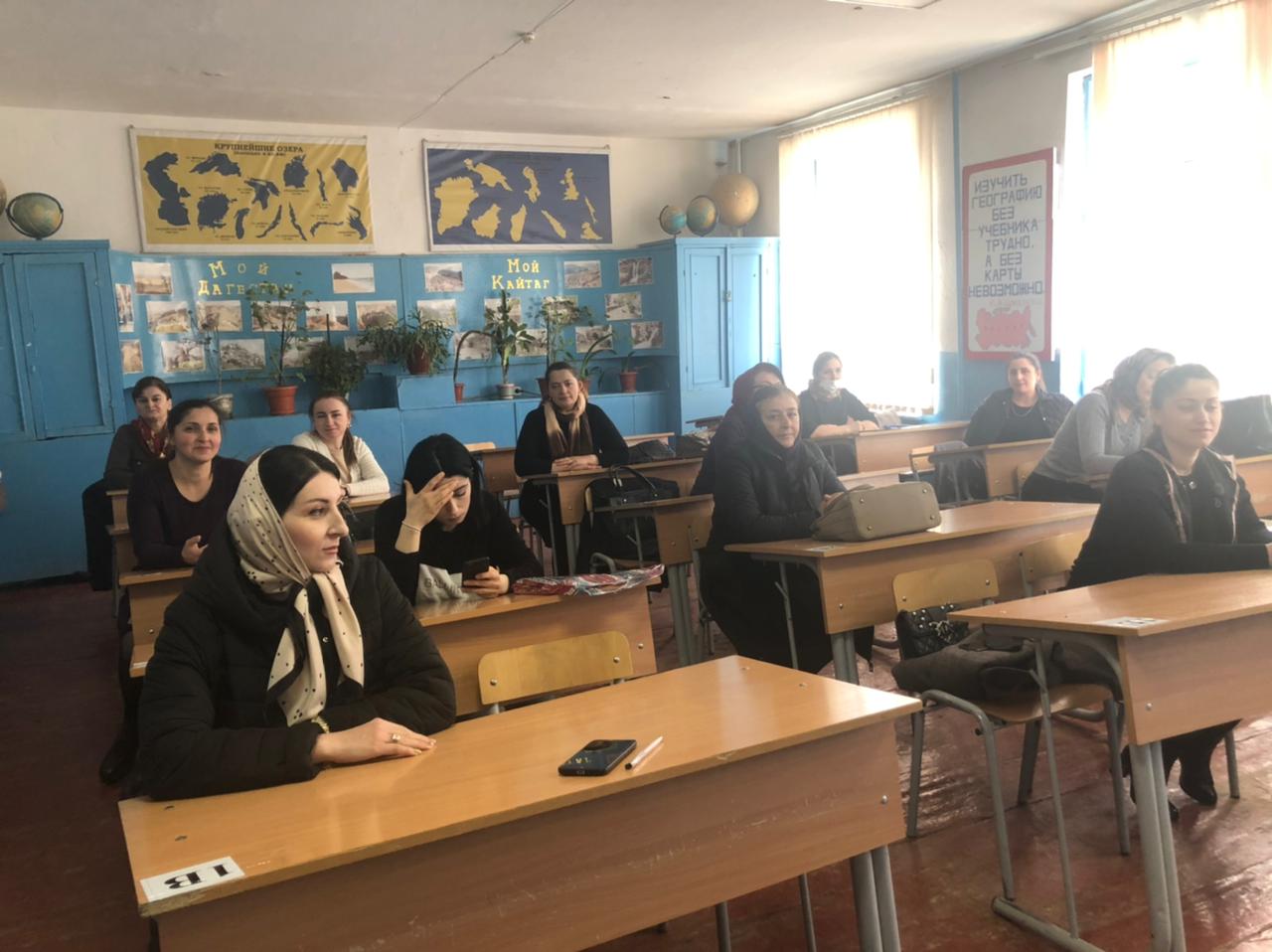 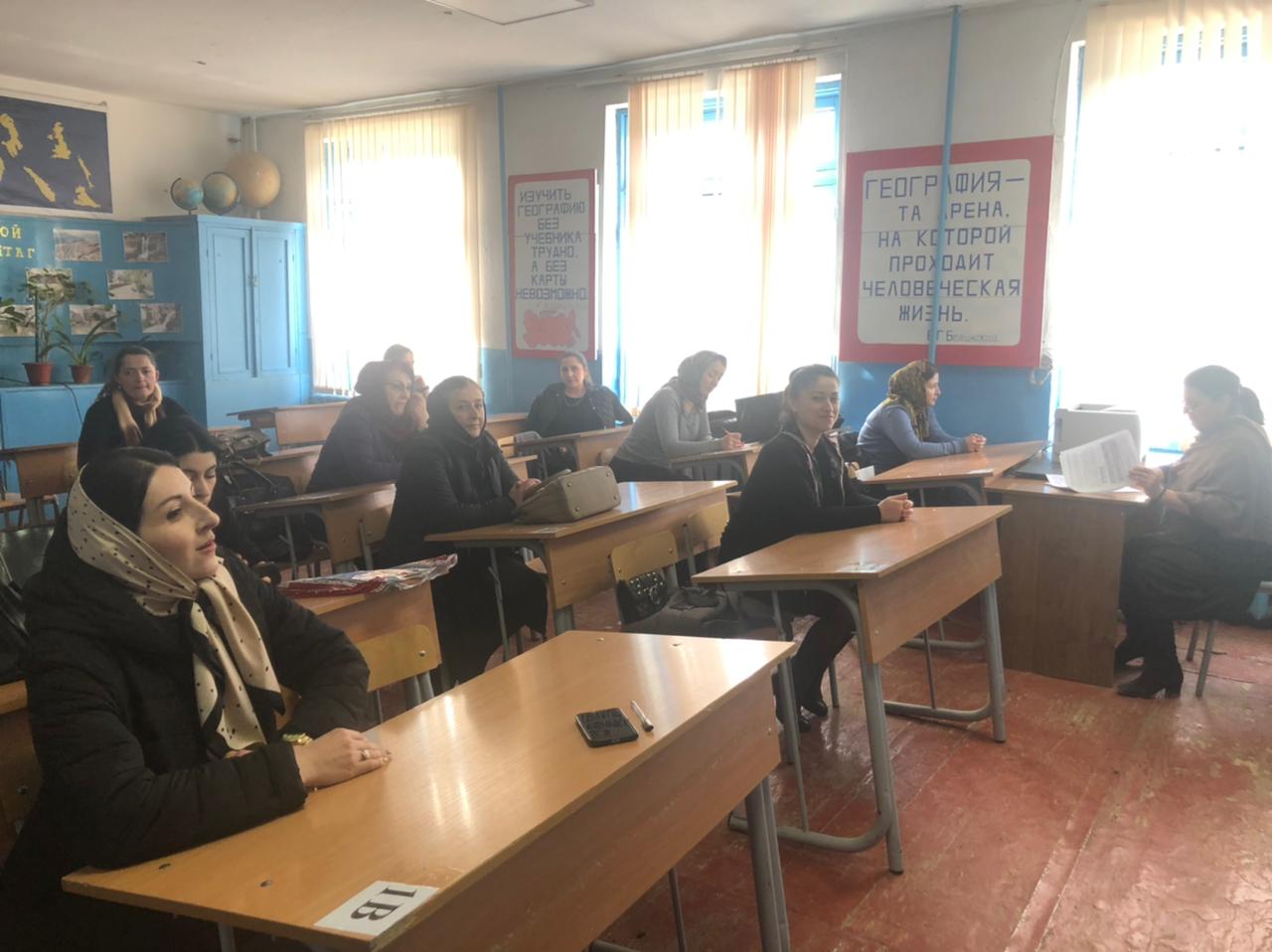 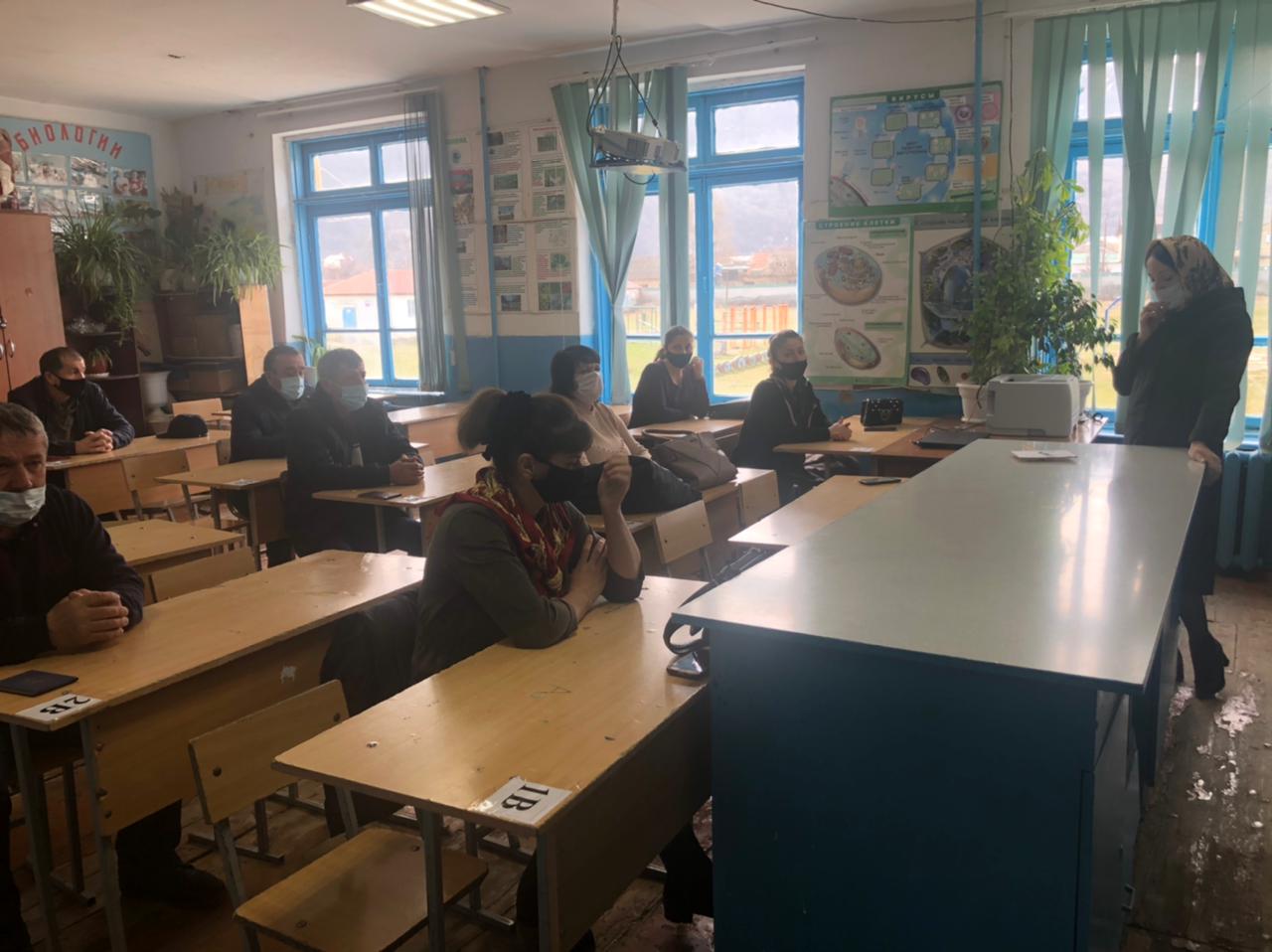 